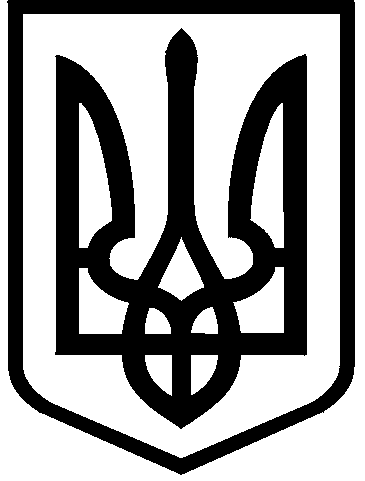 КИЇВСЬКА МІСЬКА РАДАVIІІ СКЛИКАННЯПОСТІЙНА КОМІСІЯ З ПИТАНЬ ЖИТЛОВО-КОМУНАЛЬНОГО ГОСПОДАРСТВА ТА ПАЛИВНО-ЕНЕРГЕТИЧНОГО КОМПЛЕКСУ01044, м. Київ, вул. Хрещатик, 36  к. 1005                                                                                      тел.:(044)202-70-29Проект									Хрещатик, 36									4-й поверх, кулуари 									07.02.2018 (середа) о 12-00Порядок деннийзасідання постійної комісії Київської міської ради з питань житлово-комунального господарства та паливно-енергетичного комплексуГолова постійної комісії                                              			В. БондаренкоПитання порядку денного (доповідачі/співдоповідачі)1. Про хід процесу передачі майна та функцій виконавця послуг у сфері теплозабезпечення м. Києва від ПАТ «Київенерго» до КП «Київтеплоенерго» (Фоменко О.В., Науменко Д.В./Пантелеєв П.О.):На якому етапі перебуває отримання комунальним підприємством, якому буде передано майно з користування ПАТ «Київенерго», дозвільної документації на здійснення своєї діяльності?Чи буде переданий облік абонентів ПАТ «Київенерго» до КМДА?Яка процедура переходу абонентів ПАТ «Київенерго» на обслуговування комунального підприємства (чи це буде автоматичний перехід, чи абонентам необхідно буде самостійно звертатися до комунального підприємства за для підписання нових договорів)?Чи врегульоване питання кадрового забезпечення по управлінню майном, яке буде передане від ПАТ «Київенерго» (чи визначені конкретні кадри)?Який запланований обсяг персоналу ПАТ «Київенерго» буде переведений на роботу до комунального підприємства (із зазначенням процедури)?Чи буде передана техніка, прилади, матеріали та ін., які забезпечують повноцінне функціонування майна, що передається (із визначенням процедури та визначенням обсягів)?Чи виділені в натурі електричні мережі, які будуть передані від ПАТ «Київенерго» до КМДА?Яка оцінка поліпшення в результаті переходу майна від ПАТ «Київенерго»? В якому стане перемовини?Чи заплановані ремонтні роботи по майну, яке буде передано, та в яких обсягах, на наступні роки?Чи будуть передані фінансові зобов’язання ПАТ «Київенерго» перед третіми особами (із зазначенням процедури)?Чи буде передана заборгованість населення м. Києва перед ПАТ «Київенерго» (із зазначенням процедури)?Конкретне визначення, що буде передано ПАТ «Київенерго», та в обмін на яке майно.Яка детальна етапність переходу майна в управління КМДА (із зазначенням періодів та визначення конкретного майна, яке буде передано, а також відповідальних осіб)?Чи буде перевірений якісний стан майна, яке передається з користування ПАТ «Київенерго» (із зазначенням запланованих строків та визначення документарного закріплення даної перевірки)? Чи буде ПАТ «Київенерго» нести матеріальну відповідальність за приведення майна, яким користувалося підприємство, в неякісний стан?Чи існують невирішені спори та проблеми у відносинах з НАК «Нафтогаз України»?На якому етапі перебуває готовність Департаменту житлово-комунального господарства до прийняття майна та управління ним?Чи готовий план підготовки до гарячого водопостачання влітку 2018 р. та опалювального сезону 2018-2019 рр., та оцінка реальності повноцінного втілення його в життя?2. Різне.